Пенсионный фонд Российской Федерации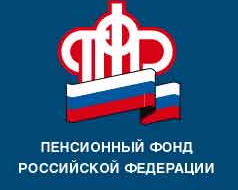                                  информируетПолучить консультацию можно в call-центре ПФР Напоминаем, что номер телефона федерального call-центра Пенсионного фонда Российской Федерации изменился.Теперь, чтобы получить информацию по вопросам своей будущей пенсии, получения свидетельства обязательного пенсионного страхования, материнского (семейного) капитала и другим вопросам по линии Пенсионного фонда,  нужно набрать8 800 77 55 44 5.Колл-центр работает круглосуточно. Звонок по России бесплатный.                                                                                                          ГУ-УПФР в г. Вышнем Волочке                                                                        и  Вышневолоцком  районе                                                                      Тверской области (межрайонное)   